LAPORAN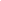 PEMERIKSAAN PERALATAN TIK AFIRMASI TAHUN 2022(NAMA SEKOLAH)NPSN				:	KABUPATEN/KOTA	: PROVINSI			: Form Pemeriksaan Fisik dan Spesifikasi Chromebook (CB)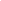 Nama Sekolah	: 					Kabupaten	: NPSN	:					Provinsi	: Nama Pemeriksa	:Serial Number	:		Chromebook 1	:	Chromebook 4	:			Chromebook 2	:	Chromebook 5	:			Chromebook 3	:	Chromebook 6	:		………….., ………………… 2022		Pemeriksa 		(………………………….)Form Pemeriksaan Fisik dan Spesifikasi Konektor (K)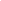 Nama Sekolah	: 			Kabupaten	:NPSN	:			Provinsi	:Nama Pemeriksa	:		………….., ………………… 2022		Pemeriksa 		(………………………….)Dokumentasi Pemeriksaan Barang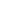 Ketentuan Dokumentasi : Sekolah mendokumentasikan dalam bentuk foto proses pemeriksaan barang pada saat pelaksanaan bimbingan teknis;Dokumentasi foto dimulai dari awal pembukaan kemasan perangkat, proses pemeriksaan fisik, dan proses pemeriksaan fungsi perangkat;Minimal 6 foto yang dilampirkan.Ketentuan Pembuatan Laporan Pemeriksaan BarangSekolah melakukan pemeriksaan fisik dan uji fungsi terhadap seluruh peralatan yang diterima, berupa 6 chromebook dan 6 konektor tipe C;Mengisi form hasil pemeriksaan fisik dan uji fisik Chromebook (Format 1) dan Konektor Tipe C (Format 2);Mendokumentasikan proses pemeriksaan untuk dimasukkan ke dalam form dokumentasi (Format 3) dengan ketentuan minimal 6 foto;Form pemeriksaan Format 1 dan Format 2 ditandatangani dan dibubuhi cap/stempel sekolah;Laporan yang terdiri dari Cover, Format 1, Format 2, dan Format 3 disimpan dalam 1 dokumen PDF;Unggah laporan dan Berita Acara Serah Terima (BAST) barang ke SIMASPRAS (https://sarpras-sma.kemdikbud.go.id). Acer Chromebook C733/K001Acer Chromebook C733/K001Hasil Pemeriksaan Sesuai (√) / Tidak Sesuai (x)Hasil Pemeriksaan Sesuai (√) / Tidak Sesuai (x)Hasil Pemeriksaan Sesuai (√) / Tidak Sesuai (x)Hasil Pemeriksaan Sesuai (√) / Tidak Sesuai (x)Hasil Pemeriksaan Sesuai (√) / Tidak Sesuai (x)Hasil Pemeriksaan Sesuai (√) / Tidak Sesuai (x)Acer Chromebook C733/K001Acer Chromebook C733/K001CB 1CB 2CB 3CB 4CB 5CB 6Pemeriksaan Fisik Pemeriksaan Fisik Pemeriksaan Fisik Pemeriksaan Fisik Pemeriksaan Fisik Pemeriksaan Fisik Pemeriksaan Fisik Pemeriksaan Fisik Kemasan tanpa cacat / rusakKemasan tanpa cacat / rusakChromebook tanpa kerusakan atau cacat fisikChromebook tanpa kerusakan atau cacat fisikAlat memiliki identitas permanen (lambang/merk) dari produsenAlat memiliki identitas permanen (lambang/merk) dari produsenPower AdaptorPower AdaptorKartu GaransiKartu GaransiPetunjuk Instalasi atau Petunjuk OperasiPetunjuk Instalasi atau Petunjuk OperasiPemeriksaan Spesifikasi dan KeberfungsianPemeriksaan Spesifikasi dan KeberfungsianPemeriksaan Spesifikasi dan KeberfungsianPemeriksaan Spesifikasi dan KeberfungsianPemeriksaan Spesifikasi dan KeberfungsianPemeriksaan Spesifikasi dan KeberfungsianPemeriksaan Spesifikasi dan KeberfungsianPemeriksaan Spesifikasi dan KeberfungsianKomponen FisikSpesifikasi Processor Celeron N4020 Memory/RAM4GBStorage 32GB eMMCGrafik/VGAIntel UHD GraphicsLayar 11.6”Warna Hitam Garansi 2 tahun suku cadang, 3 tahun jasa perbaikan (carry in)Koneksi WLANKoneksi BluetoothAudioMicrophoneAudioSpeakerPort InterfaceUSB Type C Port InterfaceUSB 3.1Kamera Touch padClick pad, Scroll & Gesture FunctionKeyboardPowerBattery PowerPower AdapterSistem OperasiChrome OSZoan Konektor VHDHasil Pemeriksaan Sesuai (√) / Tidak Sesuai (x)Hasil Pemeriksaan Sesuai (√) / Tidak Sesuai (x)Hasil Pemeriksaan Sesuai (√) / Tidak Sesuai (x)Hasil Pemeriksaan Sesuai (√) / Tidak Sesuai (x)Hasil Pemeriksaan Sesuai (√) / Tidak Sesuai (x)Hasil Pemeriksaan Sesuai (√) / Tidak Sesuai (x)K 1K 2K 3K 4K 5K 6Pemeriksaan Fisik dan KeberfungsianPemeriksaan Fisik dan KeberfungsianPemeriksaan Fisik dan KeberfungsianPemeriksaan Fisik dan KeberfungsianPemeriksaan Fisik dan KeberfungsianPemeriksaan Fisik dan KeberfungsianPemeriksaan Fisik dan KeberfungsianKemasan tanpa cacat / rusakKonektor tanpa kerusakan atau cacat fisikAlat memiliki identitas permanen (lambang/merk) dari produsenTerdapat port HDMITerdapat port VGAKartu garansiFoto saat pemeriksaan BarangKeterangan FotoFoto saat pemeriksaan barangKeterangan FotoFoto saat pemeriksaan barang